 № 55                                                                                        24 августа 2016 годаПостановлениеОб упорядочивании почтовых адресов объектам недвижимости и присвоении номера жилым домам         Руководствуясь ст.14, п.21  Федерального закона № 131 –ФЗ «Об общих принципах организации местного самоуправления в Российской Федерации» и на основании ст.35 Устава муниципального образования «Себеусадское                сельское поселение»Упорядочить почтовый адрес объекта недвижимости, расположенного по адресу: Российская Федерация, Республика Марий Эл, Моркинский район, д. Себеусад, ул.Школьная, д.2.-   присвоить жилому дому адрес: Российская Федерация, Республика     Марий Эл, д. Себеусад, ул.Школьная, д.2.       Глава администрации МО«Себеусадское сельское поселение»:                                          В.И.МихайловРОССИЙ ФЕДЕРАЦИЙМАРИЙ ЭЛ РЕСПУБЛИКА«МОРКО МУНИЦИПАЛЬНЫЙРАЙОН» «ВОЛАКСОЛА ЯЛКУНДЕМ»  МУНИЦИПАЛЬНЫЙ
ОБРАЗОВАНИЙЫН АДМИНИСТРАЦИЙЖЕ425146, Марий Эл  Республик, Морко район, Волаксола ял, Колхозный урем, 4Телефон/факс  8 (83635) 9-35-87.Е-mail:adm_seb@mail.ru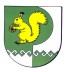 РОССИЙСКАЯ ФЕДЕРАЦИЯРЕСПУБЛИКА МАРИЙ ЭЛМОРКИНСКИЙ МУНИЦИПАЛЬНЫЙ РАЙОНАДМИНИСТРАЦИЯМУНИЦИПАЛЬНОГО ОБРАЗОВАНИЯ «СЕБЕУСАДСКОЕ СЕЛЬСКОЕ ПОСЕЛЕНИЕ»425146, Республика Марий Эл, Моркинский район, д. Себеусад, ул. Колхозная, 4Телефон/факс  8 (83635) 9-35-87.Е-mail: adm_seb@mail.ru